П О С Т А Н О В Л Е Н И ЕШ У Ö М24 февраля 2016 года   № 11с. Окунев Нос, Республики КомиВ соответствии с Федеральным законом от 27 июля . № 210-ФЗ «Об организации предоставления государственных и муниципальных услуг»администрация  сельского поселения «Окунев Нос» постановляет:	1. Утвердить административный регламент предоставления муниципальной услуги «Предоставление в аренду земельных участков, находящихся в собственности муниципального образования, и земельных участков, государственная собственность на которые не разграничена, на торгах» согласно приложению.2. Контроль за исполнением постановления возложить на ведущего специалиста администрации сельского поселения «Окунев Нос» Дуркину Л.В. 	3. Постановление вступает в силу со дня обнародования.УТВЕРЖДЕНпостановлением администрациисельского поселения «Окунев Нос»от 24 февраля 2016 г. № 11(приложение) АДМИНИСТРАТИВНЫЙ РЕГЛАМЕНТпредоставления муниципальной услуги «Предоставление в аренду земельных участков, находящихся в собственности муниципального образования, и земельных участков, государственная собственность на которые не разграничена, на торгах» Общие положенияПредмет регулирования административного регламента1.1. Административный регламент предоставления муниципальной услуги «Предоставление в аренду земельных участков, находящихся в собственности муниципального образования, и земельных участков, государственная собственность на которые не разграничена, на торгах» (далее - административный регламент), определяет порядок, сроки и последовательность действий (административных процедур) администрации сельского поселения «Окунев Нос»  (далее – Орган), формы контроля за исполнением административного регламента, ответственность должностных лиц органов, предоставляющих муниципальные услуги, за несоблюдение ими требований регламентов при выполнении административных процедур (действий), порядок обжалования действий (бездействия) должностного лица, а также принимаемого им решения при предоставлении в аренду земельных участков, находящихся в собственности муниципального образования, и земельных участков, государственная собственность на которые не разграничена, на торгах (далее – муниципальная услуга).1.1.1. Настоящий административный регламент разработан в целях упорядочения административных процедур и административных действий, повышения качества предоставления и доступности муниципальной услуги, устранения избыточных действий и избыточных административных процедур, сокращения количества документов, представляемых заявителями для получения муниципальной услуги, применения новых оптимизированных форм документов, снижения количества взаимодействий заявителей с должностными лицами, сокращения срока предоставления муниципальной услуги, а также сроков исполнения отдельных административных процедур и административных действий в рамках предоставления муниципальной услуги, если это не противоречит законодательству Российской Федерации, Республики Коми, муниципального образования.Круг заявителей1.2. Заявителями являются граждане - физические лица (в том числе индивидуальные предприниматели) и юридические лица.1.3.	От имени заявителя в целях получения муниципальной услуги может выступать лицо, имеющее такое право в соответствии с законодательством Российской Федерации, либо в силу наделения его заявителем в порядке, установленном законодательством Российской Федерации, соответствующими полномочиями.Требования к порядку информированияо предоставлении муниципальной услуги1.4. Информация о порядке предоставления муниципальной услуги размещается:	1) в электронном виде в информационно-телекоммуникационной сети      Интернет (далее – сеть Интернет):2) на официальном сайте Органа;3) в федеральной государственной информационной системе «Единый портал государственных и муниципальных услуг (функций)» (http://www.gosuslugi.ru/) и региональной информационной системе «Портал государственных и муниципальных услуг (функций) Республики Коми» (http://pgu.rkomi.ru/) (далее – порталы государственных и муниципальных услуг (функций)). 1.5. Информацию о порядке предоставления муниципальной услуги  можно получить:1) посредством телефонной связи по номеру Органа, в том числе центра телефонного обслуживания (далее – ЦТО) (телефон: 8-800-200-8212);2) посредством факсимильного сообщения;3) при личном обращении в Орган;4) при письменном обращении в Орган, в том числе по электронной почте;5) путем публичного информирования.1.6. Информация о порядке предоставления муниципальной услуги должна содержать:1) сведения о порядке предоставления муниципальной услуги;2) категории получателей муниципальной услуги;3) адрес Органа для приема документов, необходимых для предоставления муниципальной услуги, режим работы Органа; 4) порядок передачи результата заявителю;5) сведения, которые необходимо указать в заявлении о предоставлении муниципальной услуги;6) перечень документов, необходимых для предоставления муниципальной услуги (в том числе с разделением таких документов на документы, которые заявитель обязан предоставить самостоятельно, и документы, которые заявитель вправе предоставить по собственной инициативе);7) срок предоставления муниципальной услуги;8) сведения о порядке обжалования действий (бездействия) и решений должностных лиц;9) источник получения документов, необходимых для предоставления муниципальной услуги;10) время приема и выдачи документов.	1.7. В любое время с момента приёма документов до получения результатов услуги заявитель имеет право на получение сведений о ходе предоставления услуги по письменному обращению, телефону, электронной почте, лично, а также через личный кабинет порталов государственных и муниципальных услуг (функций). 1.8. Консультации по процедуре предоставления муниципальной услуги осуществляются сотрудниками Органа в соответствии с должностными инструкциями.При ответах на телефонные звонки и личные обращения сотрудники Органа, ответственные за информирование, подробно, четко и в вежливой форме информируют обратившихся заявителей по интересующим их вопросам.Устное информирование каждого обратившегося за информацией заявителя осуществляется не более 15 минут.В случае если для подготовки ответа на устное обращение требуется более продолжительное время, сотрудник Органа, ответственный за информирование, предлагает заинтересованным лицам перезвонить в определенный день и в определенное время. К назначенному сроку ответ по вопросам заявителей должен быть подготовлен. В случае если предоставление информации, необходимой заявителю, не представляется возможным посредством телефона, сотрудник Органа, принявший телефонный звонок, разъясняет заявителю право обратиться с письменным обращением в Орган и требования к оформлению обращения.1.9. Ответ на письменное обращение, поступившее в Орган, направляется заявителю в срок, не превышающий 30 календарных дней со дня регистрации обращения.Письменный ответ на обращение должен содержать фамилию и номер телефона исполнителя и направляться по почтовому адресу или адресу электронной почты, указанному в обращении.В случае, если в письменном обращении не указана фамилия заявителя, направившего обращение, и почтовый адрес, по которому должен быть направлен ответ, ответ на обращение не дается.1.10. Публичное информирование о порядке предоставления муниципальной услуги осуществляется посредством размещения соответствующей информации в средствах массовой информации и  на официальных сайтах Органа.1.11. Прием документов, необходимых для предоставления муниципальной услуги, осуществляется в Органе.1.12. Информация о справочных телефонах, адресах электронной почты, адресах местонахождения, режиме работы и приеме заявителей в Органе содержится в приложении № 1 к настоящему административному регламенту.II. Стандарт предоставления муниципальной услугиНаименование муниципальной услуги2.1. Наименование муниципальной услуги: «Предоставление в аренду земельных участков, находящихся в собственности муниципального образования, и земельных участков, государственная собственность на которые не разграничена, на торгах».Наименование органа, предоставляющего муниципальную услугу2.2. Предоставление муниципальной услуги осуществляется администрацией сельского поселения  «Окунев Нос». Органы и организации, участвующие в предоставлении муниципальной услуги, обращение в которые необходимо для предоставления муниципальной услуги2.3. Для получения муниципальной услуги заявитель обращается в одну из следующих организаций, участвующих в предоставлении муниципальной услуги:2.3.1. Орган – в части приема и регистрации документов у заявителя, запроса недостающих документов, находящихся в распоряжении органов государственной власти, органов местного самоуправления и подведомственных этим органам организациях, принятия решения, уведомления и выдачи результата предоставления муниципальной услуги заявителю.2.4. Органы и организации, участвующие в предоставлении муниципальной услуги:2.4.1. Федеральная налоговая служба – в части предоставления: - выписки из Единого государственного реестра юридических лиц (далее – ЕГРЮЛ) о юридическом лице, являющемся заявителем;- выписки из Единого государственного реестра индивидуальных предпринимателей (далее – ЕГРИП) об индивидуальном предпринимателе, являющемся заявителем.Запрещается требовать от заявителя представления документов и информации или осуществления действий, представление или осуществление которых не предусмотрено нормативными правовыми актами, регулирующими отношения, возникающие в связи с предоставлением муниципальной услуги.Описание результата предоставления муниципальной услуги2.5. Результатом предоставления муниципальной услуги является:1) решение о предоставлении в аренду земельных участков, находящихся в собственности муниципального образования, и земельных участков, государственная собственность на которые не разграничена, на торгах (протокол о результатах аукциона), заключение договора аренды (далее – решение о предоставлении муниципальной услуги), уведомление о предоставлении муниципальной услуги;2) решение об отказе в предоставлении в аренду земельных участков, находящихся в собственности муниципального образования, и земельных участков, государственная собственность на которые не разграничена, на торгах (далее – решение об отказе в предоставлении муниципальной услуги), уведомление об отказе в предоставлении муниципальной услуги.Срок предоставления муниципальной услуги2.6. Срок предоставления муниципальной услуги составляет                     100 календарных дней, исчисляемых с момента обращения заявителя с документами, необходимыми для предоставления муниципальной услуги, либо 93 календарных дня – в случае, если Орган принимает решение об отказе в проведении аукциона (в случае выявления обстоятельств, предусмотренных подпунктами 18-22 пункта 2.13. настоящего административного регламента). Перечень нормативных правовых актов, регулирующих отношения, возникающие в связи с предоставлением муниципальной услуги2.7. Предоставление муниципальной услуги осуществляется в соответствии со следующими нормативными правовыми актами:Конституцией Российской Федерации (принята всенародным голосованием 12.12.1993) («Собрание законодательства Российской Федерации», 04.08.2014, № 31, ст. 4398);	2) Земельным кодексом Российской Федерации от 25.10.2001             № 136-ФЗ («Российская газета», 29.10.2001, № 44, ст. 4147);	3) Федеральным законом от 27.07.2010 № 210-ФЗ «Об организации предоставления государственных и муниципальных услуг» («Российская газета», № 168, 30.07.2010);	4) Федеральным законом от 06.10.2003 № 131-ФЗ «Об общих принципах организации местного самоуправления в Российской Федерации» («Собрание законодательства Российской Федерации», 06.10.2003, № 40, ст. 3822);	5) Федеральным законом от 06.04.2011 № 63-ФЗ «Об электронной подписи» («Российская газета», № 75, 08.04.2011);	6) Федеральным законом от 27.07.2006 № 152-ФЗ «О персональных данных» («Российская газета», № 165, 29.07.2006);	7) Федеральным законом от 24.07.2007 № 221-ФЗ «О государственном кадастре недвижимости» («Собрание законодательства Российской Федерации», 30.07.2007, № 31, ст. 4017);	8) постановлением Правительства Российской Федерации от 22.12.2012 № 1376 «Об утверждении Правил организации деятельности многофункциональных центров предоставления государственных и муниципальных услуг» («Российская газета», № 303, 31.12.2012);	9) Конституцией Республики Коми («Ведомости Верховного совета Республики Коми», 1994, № 2, ст. 21).Исчерпывающий перечень документов, необходимых в соответствии с нормативными правовыми актами для предоставления муниципальной услуги, подлежащих представлению заявителем, способы их получения заявителем, в том числе в электронной форме, порядок их представления2.8. Для участия в аукционе заявители, указанные в пункте 1.2. настоящего административного регламента, представляют в установленный в извещении о проведении аукциона срок следующие документы:1) заявка на участие в аукционе по установленной в извещении о проведении аукциона форме с указанием банковских реквизитов счета для возврата задатка (рекомендуемая форма приведена в приложении № 2 (для юридических лиц), приложении № 3 (для физических лиц, индивидуальных предпринимателей) к настоящему административному регламенту);2) копии документов, удостоверяющих личность заявителя (для граждан);3) надлежащим образом заверенный перевод на русский язык документов о государственной регистрации юридического лица в соответствии с законодательством иностранного государства в случае, если заявителем является иностранное юридическое лицо;4) документы, подтверждающие внесение задатка (представление документов, подтверждающих внесение задатка, признается заключением соглашения о задатке).2.8.1. В случае если от имени заявителя действует лицо, являющееся его представителем в соответствии с законодательством Российской Федерации, также представляется документ, удостоверяющий личность представителя, и документ, подтверждающий соответствующие полномочия.2.8.2. Документы, необходимые для предоставления муниципальной услуги, предоставляются заявителем следующими способами:- лично (в Орган);- посредством почтового отправления (в Орган);- через порталы государственных и муниципальных услуг (функций).Исчерпывающий перечень документов, необходимых в соответствии с нормативными правовыми актами для предоставления муниципальной услуги, которые находятся в распоряжении государственных органов, органов местного самоуправления и иных органов, участвующих в предоставлении государственных или муниципальных услуг, и которые заявитель вправе представить, а также способы их получения заявителями, в том числе в электронной форме, порядок их представления2.9. Документами, необходимыми в соответствии с нормативными правовыми актами для предоставления муниципальной услуги, которые подлежат получению в рамках межведомственного информационного взаимодействия, являются:	1) выписка из ЕГРЮЛ о юридическом лице, являющемся заявителем;	2) выписка из ЕГРИП об индивидуальном предпринимателе, являющемся заявителем.	2.9.1. Документы, указанные в пункте 2.9. настоящего административного регламента, заявитель вправе представить по собственной инициативе.Указание на запрет требовать от заявителя2.10. Запрещается требовать от заявителя:1) представления документов и информации, в том числе подтверждающих внесение заявителем платы за предоставление муниципальной услуги, которые находятся в распоряжении органов, предоставляющих муниципальные услуги, государственных органов, иных органов местного самоуправления либо подведомственных государственным органам или органам местного самоуправления организаций в соответствии с нормативными правовыми актами Российской Федерации, нормативными правовыми актами Республики Коми, муниципальными правовыми актами, за исключением документов, включенных в определенный частью 6 статьи 7 Федерального закона от            27 июля . № 210-ФЗ «Об организации предоставления государственных и муниципальных услуг» перечень документов. Заявитель вправе представить указанные документы и информацию по собственной инициативе;2) осуществления действий, в том числе согласований, необходимых для получения муниципальной услуги и связанных с обращением в государственные органы, иные органы местного самоуправления, организации, за исключением получения услуг и получения документов и информации, предоставляемых в результате предоставления таких услуг, включенных в перечни, указанные в части 1 статьи 9 Федерального закона от 27 июля . № 210-ФЗ «Об организации предоставления государственных и муниципальных услуг».Исчерпывающий перечень оснований для отказа в приеме документов, необходимых для предоставления муниципальной услуги2.11. В соответствии с законодательством Российской Федерации оснований для отказа в приеме документов, необходимых для предоставления муниципальной услуги, не имеется.Исчерпывающий перечень оснований для приостановленияили отказа в предоставлении муниципальной услуги2.12. Основания для приостановления услуги:В случае, если на момент поступления в Орган заявления об утверждении схемы расположения земельного участка на рассмотрении такого органа находится представленная ранее другим лицом схема расположения земельного участка и местоположение земельных участков, образование которых предусмотрено этими схемами, частично или полностью совпадает, Орган принимает решение о приостановлении рассмотрения поданного позднее заявления об утверждении схемы расположения земельного участка и направляет такое решение заявителю.Рассмотрение поданного позднее заявления об утверждении схемы расположения земельного участка приостанавливается до принятия решения об утверждении ранее направленной схемы расположения земельного участка либо до принятия решения об отказе в утверждении ранее направленной схемы расположения земельного участка.2.13. Основаниями для отказа в предоставлении муниципальной услуги являются:1) непредставление необходимых для участия в аукционе документов или представление недостоверных сведений;2) непоступление задатка на дату рассмотрения заявок на участие в аукционе;3) подача заявки на участие в аукционе лицом, которое в соответствии с Земельным кодексом Российской Федерации и другими федеральными законами не имеет права быть участником конкретного аукциона, покупателем земельного участка или приобрести земельный участок в аренду;4) наличие сведений о заявителе, об учредителях (участниках), о членах коллегиальных исполнительных органов заявителя, лицах, исполняющих функции единоличного исполнительного органа заявителя, являющегося юридическим лицом, в предусмотренном статьей 39.12 Земельного кодекса Российской Федерации, реестре недобросовестных участников аукциона;5) в случае если проведение аукциона осуществляется по инициативе заинтересованных в предоставлении земельного участка гражданина или юридического лица основаниями для отказа в предоставлении услуги являются основания для отказа в утверждении схемы расположения земельного участка:а) несоответствие схемы расположения земельного участка ее форме, формату или требованиям к ее подготовке, которые установлены в соответствии с пунктом 12 статьи 11.10 Земельного кодекса Российской Федерации;б) полное или частичное совпадение местоположения земельного участка, образование которого предусмотрено схемой его расположения, с местоположением земельного участка, образуемого в соответствии с ранее принятым решением об утверждении схемы расположения земельного участка, срок действия которого не истек;в) разработка схемы расположения земельного участка с нарушением предусмотренных статьей 11.9 Земельного кодекса Российской Федерации требований к образуемым земельным участкам;г) несоответствие схемы расположения земельного участка утвержденному проекту планировки территории, землеустроительной документации, положению об особо охраняемой природной территории;д) расположение земельного участка, образование которого предусмотрено схемой расположения земельного участка, в границах территории, для которой утвержден проект межевания территории;6) в отношении земельного участка не установлено разрешенное использование или разрешенное использование земельного участка не соответствует целям использования земельного участка, указанным в заявлении о проведении аукциона;7) земельный участок не отнесен к определенной категории земель;8) земельный участок предоставлен на праве постоянного (бессрочного) пользования, безвозмездного пользования, пожизненного наследуемого владения или аренды;9) на земельном участке расположены здание, сооружение, объект незавершенного строительства, принадлежащие гражданам или юридическим лицам, за исключением случаев размещения сооружения (в том числе сооружения, строительство которого не завершено) на земельном участке на условиях сервитута или объекта, который предусмотрен    пунктом 3 статьи 39.36 Земельного кодекса Российской Федерации и размещение которого не препятствует использованию такого земельного участка в соответствии с его разрешенным использованием;10) на земельном участке расположены здание, сооружение, объект незавершенного строительства, находящиеся в государственной или муниципальной собственности, и продажа или предоставление в аренду указанных здания, сооружения, объекта незавершенного строительства является предметом другого аукциона, либо указанные здание, сооружение, объект незавершенного строительства не продаются или не передаются в аренду на этом аукционе одновременно с земельным участком;11) земельный участок расположен в границах застроенной территории, в отношении которой заключен договор о ее развитии, или территории, в отношении которой заключен договор о ее комплексном освоении;12) земельный участок в соответствии с утвержденными документами территориального планирования и (или) документацией по планировке территории предназначен для размещения объектов федерального значения, объектов регионального значения или объектов местного значения;13) земельный участок предназначен для размещения здания или сооружения в соответствии с государственной программой Российской Федерации, государственной программой субъекта Российской Федерации или адресной инвестиционной программой;14) в отношении земельного участка принято решение о предварительном согласовании его предоставления;15) в отношении земельного участка поступило заявление о предварительном согласовании его предоставления или заявление о предоставлении земельного участка, за исключением случаев, если принято решение об отказе в предварительном согласовании предоставления такого земельного участка или решение об отказе в его предоставлении;16) земельный участок является земельным участком общего пользования или расположен в границах земель общего пользования, территории общего пользования;17) земельный участок изъят для государственных или муниципальных нужд, за исключением земельных участков, изъятых для государственных или муниципальных нужд в связи с признанием многоквартирного дома, который расположен на таком земельном участке, аварийным и подлежащим сносу или реконструкции;18) границы земельного участка подлежат уточнению в соответствии с требованиями Федерального закона «О государственном кадастре недвижимости»;19) на земельный участок не зарегистрировано право государственной или муниципальной собственности, за исключением случаев, если такой земельный участок образован из земель или земельного участка, государственная собственность на которые не разграничена;20) в отношении земельного участка в установленном законодательством Российской Федерации порядке не определены предельные параметры разрешенного строительства, реконструкции, за исключением случаев, если в соответствии с разрешенным использованием земельного участка не предусматривается возможность строительства зданий, сооружений;21) в отношении земельного участка отсутствуют сведения о технических условиях подключения (технологического присоединения) объектов к сетям инженерно-технического обеспечения, за исключением случаев, если в соответствии с разрешенным использованием земельного участка не предусматривается возможность строительства зданий, сооружений, и случаев проведения аукциона на право заключения договора аренды земельного участка для комплексного освоения территории или ведения дачного хозяйства;22) земельный участок изъят из оборота, за исключением случаев, в которых в соответствии с федеральным законом изъятые из оборота земельные участки могут быть предметом договора аренды;23) земельный участок ограничен в обороте, за исключением случая проведения аукциона на право заключения договора аренды земельного участка;24) земельный участок зарезервирован для государственных или муниципальных нужд, за исключением случая проведения аукциона на право заключения договора аренды земельного участка на срок, не превышающий срока резервирования земельного участка.2.13.1. После устранения оснований для отказа в предоставлении муниципальной услуги в случаях, предусмотренных пунктом 2.13. настоящего административного регламента, заявитель вправе обратиться повторно за получением муниципальной услуги.Перечень услуг, которые являются необходимыми и обязательными для предоставления муниципальной услуги, в том числе сведения о документе (документах), выдаваемом (выдаваемых) организациями, участвующими в предоставлении муниципальной услуги	2.14. Услуги, необходимые и обязательные для предоставления муниципальной услуги, отсутствуют.Исчерпывающий перечень документов, необходимых в соответствии с нормативными правовыми актами для предоставления услуг, которые являются необходимыми и обязательными для предоставления муниципальной  услуги, способы их получения заявителем, в том числе в электронной форме, порядок их представления2.15. Документов, необходимых для предоставления услуг, которые являются необходимыми и обязательными для предоставления муниципальной услуги, законодательством Российской Федерации и законодательством Республики Коми не предусмотрено.Порядок, размер и основания взиманиягосударственной пошлины или иной платы,взимаемой за предоставление муниципальной услуги2.16. Муниципальная услуга предоставляется бесплатно.Порядок, размер и основания взимания платы за предоставление услуг, необходимых и обязательных для предоставления муниципальной услуги, включая информацию о методике расчета такой платы2.17. В связи с отсутствием необходимых и обязательных услуг для предоставления муниципальной услуги, плата не взимается.Максимальный срок ожидания в очереди при подаче запросао предоставлении муниципальной услуги и при получениирезультата предоставления муниципальной услуги2.18. Максимальный срок ожидания в очереди при подаче запроса о предоставлении муниципальной услуги и при получении результата составляет не более 15 минут.Срок и порядок регистрации запроса заявителя о предоставлении муниципальной услуги и услуги, предоставляемой организацией, участвующей в предоставлении муниципальной услуги, в том числе в электронной форме2.19. Заявление и прилагаемые к нему документы регистрируются в день их поступления.2.19.1. Если заявитель обратился за предоставлением муниципальной услуги лично в Орган, заявление и прилагаемые к нему документы регистрируются в день их поступления.  2.19.2. При направлении документов через организацию почтовой связи, иную организацию, осуществляющую доставку корреспонденции, днем регистрации заявления является день получения письма Органом.2.19.3. При направлении документов через порталы государственных и муниципальных услуг (функций) днем получения заявления является день регистрации заявления на порталах государственных и муниципальных услуг (функций).Требования к помещениям, в которых предоставляется муниципальная  услуга, услуга, предоставляемая организацией, участвующей в предоставлении муниципальной услуги,  к месту ожидания и приема заявителей, размещению и оформлению визуальной, текстовой и мультимедийной информации о порядке предоставления таких услуг, в том числе к обеспечению доступности для инвалидов указанных объектов в соответствии с законодательством Российской Федерации о социальной защите инвалидов2.20. Здание (помещение) Органа оборудуется информационной табличкой (вывеской) с указанием полного наименования.Помещения, в которых предоставляются муниципальные услуги, должны соответствовать установленным законодательством Российской Федерации требованиям обеспечения комфортными условиями заявителей и должностных лиц, специалистов, в том числе обеспечения возможности реализации прав инвалидов и лиц с ограниченными возможностями на получение по их заявлению муниципальной услуги.Центральный вход в здание должен быть оборудован пандусом, удобным для въезда в здание колясок с детьми и инвалидных кресел-колясок, а также вывеской, содержащей наименование, место расположения, режим работы, номер телефона для справок.Прием заявителей осуществляется непосредственно в помещениях, предназначенных для предоставления муниципальной услуги, которые должны быть оборудованы сидячими местами, обеспечены канцелярскими принадлежностями.Места ожидания должны быть оборудованы сидячими местами для посетителей. Количество мест ожидания определяется исходя из фактической нагрузки и возможностей для их размещения в здании, но не менее 3-х мест. В местах предоставления муниципальной услуги предусматривается оборудование доступных мест общественного пользования (туалетов) и хранения верхней одежды посетителей.Места для заполнения запросов о предоставлении муниципальной услуги оснащаются столами, стульями, канцелярскими принадлежностями, располагаются в непосредственной близости от информационного стенда с образцами их заполнения и перечнем документов, необходимых для предоставления муниципальной услуги. Информационные стенды должны содержать:- сведения о местонахождении, контактных телефонах, графике (режиме) работы органа (учреждения), осуществляющего предоставление муниципальной услуги;- контактную информацию (телефон, адрес электронной почты, номер кабинета) специалистов, ответственных за прием документов;- контактную информацию (телефон, адрес электронной почты) специалистов, ответственных за информирование;- информацию по вопросам предоставления муниципальной услуги (по перечню документов, необходимых для предоставления муниципальной услуги, по времени приема и выдачи документов, по порядку обжалования действий (бездействия) и решений, осуществляемых и принимаемых в ходе предоставления муниципальной услуги).Рабочие места уполномоченных должностных лиц, ответственных за предоставление муниципальной услуги, оборудуются компьютерами и оргтехникой, позволяющей организовать исполнение муниципальной услуги в полном объеме. Показатели доступности и качества муниципальных услуг2.21. Показатели доступности и качества муниципальных услуг:Иные требования, в том числе учитывающие особенности предоставления муниципальной услуги в многофункциональных центрах предоставления государственных и муниципальных услуг и особенности предоставления муниципальной услуги в электронной форме2.22. Сведения о предоставлении муниципальной услуги и форма заявления для предоставления муниципальной услуги находятся на Интернет-сайте Органа (окунев нос рф), порталах государственных и муниципальных услуг (функций).2.23. Предоставление муниципальной услуги посредством порталов государственных и муниципальных услуг (функций) осуществляется путем заполнения и отправки интерактивной формы заявления на предоставление муниципальной услуги и прикрепления электронных образов документов, необходимых для получения муниципальной услуги.Требования к электронным образам документов, предоставляемым через порталы государственных и муниципальных услуг (функций): 1) допустимыми расширениями прикрепляемых электронных образов являются: файлы архивов (*.zip); файлы текстовых документов (*.doc, *docx, *.txt, *.rtf); файлы электронных таблиц (*.xls, *.xlsx); файлы графических изображений (*.jpg, *.pdf, *.tiff);2) электронные образы должны быть доступны (понятны) для прочтения. Для документов, оригиналы которых изготовлены на бумажных носителях, разрешение изображения должно быть не ниже 150 dpi (точек на дюйм) в масштабе 1:1;3) в качестве прикрепляемого электронного образа допускается только один файл. В случае необходимости передачи нескольких файлов одного документа они должны быть сгруппированы в один архив, который прикрепляется в качестве электронного образа. Наименование электронного образа должно позволять идентифицировать документ;4) электронные образы не должны содержать вирусов и вредоносных программ.2.24. Предоставление муниципальной услуги по принципу «одного окна» через многофункциональный центр (далее - МФЦ) не осуществляется.III. Состав, последовательность и сроки выполнения административных процедур, требования к порядку их выполнения, в том числе особенности выполнения административных процедур в электронной форме, а также особенности выполнения административных процедур в многофункциональных центрах3.1. Предоставление муниципальной услуги включает в себя следующие административные процедуры:1) прием и регистрация заявления о предоставлении муниципальной услуги; 2) осуществление межведомственного информационного взаимодействия в рамках предоставления муниципальной услуги;3) принятие решения о предоставлении муниципальной услуги или решения об отказе в предоставлении муниципальной услуги;4) выдача заявителю результата предоставления муниципальной услуги.3.1.1. Основанием для начала предоставления муниципальной услуги служит поступившее заявление о предоставлении муниципальной услуги.3.1.2. Блок-схема предоставления муниципальной услуги приведена в приложении № 4 к настоящему административному регламенту.Прием и регистрация заявления о предоставлении муниципальной услуги3.2. Основанием для начала исполнения административной процедуры является обращение заявителя в Орган о предоставлении муниципальной услуги.3.2.1. Обращение заявителя в Орган может осуществляться в очной и заочной форме путем подачи заявления и иных документов.Очная форма подачи документов – подача заявления и иных документов при личном приеме в порядке общей очереди в приемные часы или по предварительной записи. При очной форме подачи документов заявитель подает заявление и документы, указанные в пунктах 2.8.-2.8.1. настоящего административного регламента, в пункте 2.9. административного регламента (в случае, если заявитель предоставляет их самостоятельно), в бумажном виде, то есть документы установленной формы, сформированные на бумажном носителе.Заочная форма подачи документов – направление заявления о предоставлении муниципальной услуги и иных документов через организацию почтовой связи, иную организацию, осуществляющую доставку корреспонденции, через порталы государственных и муниципальных услуг (функций).При заочной форме подачи документов заявитель может направить заявление и документы, указанные в пунктах 2.8.-2.8.1. настоящего административного регламента, в пункте 2.9. административного регламента (в случае, если заявитель представляет данные документы самостоятельно), в бумажном виде, в виде копий документов на бумажном носителе, электронном виде (то есть посредством отправки интерактивной формы заявления на предоставление услуги, подписанного соответствующим типом электронной подписи, с приложением электронных образов необходимых документов).3.2.2. Направление заявления (документов), указанных в              пунктах 2.8.-2.8.1., 2.9. (в случае, если заявитель представляет данные документы самостоятельно) административного регламента, в бумажном виде осуществляется через организацию почтовой связи, иную организацию, осуществляющую доставку корреспонденции (могут быть направлены заказным письмом с уведомлением о вручении).При направлении документов через организацию почтовой связи, иную организацию, осуществляющую доставку корреспонденции, днем регистрации заявления является день получения письма Органом.При направлении заявления и документов, указанных в              пунктах 2.8.-2.8.1., 2.9. (в случае, если заявитель представляет данные документы самостоятельно) настоящего административного регламента, через организацию почтовой связи, иную организацию, осуществляющую доставку корреспонденции, удостоверение верности копий документов осуществляется в порядке, установленном федеральным законодательством.3.2.3. Обращение заявителей за предоставлением муниципальной услуги с использованием универсальной электронной карты осуществляется через порталы государственных и муниципальных услуг (функций). 	Идентификация заявителя обеспечивается электронным идентификационным приложением с использованием соответствующего сервиса единой системы идентификации и аутентификации.При направлении документов через порталы государственных и муниципальных услуг (функций) днем получения заявления является день регистрации заявления на порталах государственных и муниципальных услуг (функций).При очной форме подачи документов заявление о предоставлении муниципальной услуги может быть оформлено заявителем в ходе приема в Органе либо оформлено заранее. 3.2.4. По просьбе обратившегося лица заявление может быть оформлено специалистом Органа, ответственным за прием документов, с использованием программных средств. В этом случае заявитель собственноручно вписывает в заявление свою фамилию, имя и отчество, ставит дату и подпись.	3.2.5. Специалист Органа, ответственный за прием документов, осуществляет следующие действия в ходе приема заявителя:1) устанавливает предмет обращения, проверяет документ, удостоверяющий личность;2) проверяет полномочия заявителя;3) проверяет наличие всех документов, необходимых для предоставления муниципальной услуги, которые заявитель обязан представить самостоятельно в соответствии с пунктом 2.8.-2.8.1. настоящего административного регламента, а также документа, указанного в пункте 2.9. административного регламента (в случае, если заявитель представил данные документы самостоятельно);4) проверяет соответствие представленных документов требованиям, удостоверяясь, что:а) документы в установленных законодательством случаях нотариально удостоверены, скреплены печатями, имеют надлежащие подписи сторон или определенных законодательством должностных лиц;б) тексты документов написаны разборчиво, наименования юридических лиц - без сокращения, с указанием их мест нахождения;в) фамилии, имена и отчества физических лиц, контактные телефоны, адреса их мест жительства написаны полностью;г) в документах нет подчисток, приписок, зачеркнутых слов и иных неоговоренных исправлений;д) документы не исполнены карандашом;е) документы не имеют серьезных повреждений, наличие которых не позволяет однозначно истолковать их содержание;5) принимает решение о приеме у заявителя представленных документов;6) выдает заявителю уведомление с описью представленных документов и указанием даты их принятия, подтверждающее принятие документов, регистрирует принятое заявление и документы;7) при необходимости изготавливает копии представленных заявителем документов, выполняет на них надпись об их соответствии подлинным экземплярам, заверяет своей подписью с указанием фамилии и инициалов.При отсутствии у заявителя заполненного заявления или неправильном его заполнении специалист Органа, ответственный за прием документов, помогает заявителю заполнить заявление.	3.2.6. Длительность осуществления всех необходимых действий не может превышать 15 минут.3.2.7. Если заявитель обратился заочно, специалист Органа, ответственный за прием документов:1) регистрирует его под индивидуальным порядковым номером в день поступления документов в информационную систему;2) проверяет правильность оформления заявления и правильность оформления иных документов, поступивших от заявителя;3) проверяет представленные документы на предмет комплектности;4) отправляет заявителю уведомление с описью принятых документов и указанием даты их принятия, подтверждающее принятие документов.Уведомление направляется заявителю не позднее дня, следующего за днем поступления заявления и документов, способом, который использовал заявитель при заочном обращении (заказным письмом по почте, способом, который заявитель указал при направлении заявления и документов, необходимых для предоставления услуги через порталы государственных и муниципальных услуг (функций): личный кабинет портала, электронная почта, контактный телефон). По итогам исполнения административной процедуры по приему документов в Органе специалист Органа, ответственный за прием документов, формирует документы (дело) и передает его специалисту Органа, ответственному за принятие решения.В случае, если заявитель не представил самостоятельно документы, указанные в пункте 2.9. административного регламента, специалист Органа, ответственный за прием документов, передает документы (дело) специалисту Органа, ответственному за межведомственное взаимодействие.3.2.8. Прием документов прекращается не ранее чем за пять дней до дня проведения аукциона на право заключения договора аренды земельного участка.Один заявитель вправе подать только одну заявку на участие в аукционе. Специалист Органа, ответственный за прием документов возвращает заявителю заявку на участие в аукционе (при очной форме подачи документов), в день ее поступления, в случае, если данная заявка поступила по истечении срока приема заявок. При заочной форме подачи документов Специалист Органа, ответственный за прием документов возвращает заявку, в случае, если данная заявка поступила по истечении срока приема заявок, заявителю через организацию почтовой связи,  иную организацию, осуществляющую доставку корреспонденции в день ее поступления. 3.2.9. Критерием принятия решения является наличие заявления и прилагаемых к нему документов.3.2.10. Максимальный срок исполнения административной процедуры составляет 1 календарный день с момента обращения заявителя о предоставлении муниципальной услуги.  3.2.11. Результатом административной процедуры является:- прием и регистрация заявления (документов) и передача заявления (документов) специалисту Органа, ответственному за принятие решений;- прием и регистрация документов, представленных заявителем в Органе, и передача зарегистрированных документов специалисту Органа, ответственному за межведомственное взаимодействие (в случае, если заявитель самостоятельно не представил документы, указанные в                   пункте 2.9. административного регламента).3.2.12. Результат выполнения административной процедуры фиксируется специалистом Органа в журнале учета входящей документации.  Осуществление межведомственного информационного взаимодействия в рамках предоставления муниципальной услуги3.3. Основанием для начала осуществления административной процедуры является получение специалистом Органа, ответственным за межведомственное взаимодействие, документов и информации для направления межведомственных запросов о получении документов (сведений из них), указанных в пункте 2.9. настоящего административного регламента. 3.3.1. Специалист Органа, ответственный за межведомственное взаимодействие, не позднее дня, следующего за днем поступления заявления:1) оформляет межведомственные запросы; 2) подписывает оформленный межведомственный запрос у руководителя Органа;3) регистрирует межведомственный запрос в соответствующем реестре;4) направляет межведомственный запрос в соответствующий орган или организацию.Межведомственный запрос оформляется и направляется в соответствии с порядком межведомственного информационного взаимодействия, предусмотренным действующим законодательством.3.3.2. Межведомственный запрос содержит:1) наименование Органа, направляющего межведомственный запрос;2) наименование органа или организации, в адрес которых направляется межведомственный запрос;3) наименование муниципальной услуги, для предоставления которой необходимо представление документа и (или) информации, а также, если имеется, номер (идентификатор) такой услуги в реестре услуг;4) указание на положения нормативного правового акта, которыми установлено представление документа и (или) информации, необходимых для предоставления муниципальной услуги, и указание на реквизиты данного нормативного правового акта;5) сведения, необходимые для представления документа и (или) информации, изложенные заявителем в поданном заявлении; 6) контактную информацию для направления ответа на межведомственный запрос;7) дату направления межведомственного запроса и срок ожидаемого ответа на межведомственный запрос;8) фамилию, имя, отчество и должность лица, подготовившего и направившего межведомственный запрос, а также номер служебного телефона и (или) адрес электронной почты данного лица для связи;9) информацию о факте получения согласия, предусмотренного  частью 5 статьи 7 Федерального закона от 27.07.2010 № 210-ФЗ «Об организации предоставления государственных и муниципальных услуг» (при направлении межведомственного запроса в случае, предусмотренном частью 5 статьи 7 вышеуказанного Федерального закона).Направление межведомственного запроса осуществляется одним из следующих способов:- почтовым отправлением;- курьером, под расписку;- через СМЭВ (систему межведомственного электронного взаимодействия).Использование СМЭВ для подготовки и направления межведомственного запроса, а также получения запрашиваемого документа (информации) осуществляется в установленном нормативными правовыми актами Российской Федерации и Республики Коми порядке.Межведомственный запрос, направляемый с использованием СМЭВ, подписывается электронной подписью специалиста Органа, ответственного за межведомственное взаимодействие.Направление запросов, контроль за получением ответов на запросы и своевременной передачей указанных ответов в Орган осуществляет специалист Органа, ответственный за межведомственное взаимодействие.В день получения всех требуемых ответов на межведомственные запросы специалист Органа, ответственный за межведомственное взаимодействие, передает зарегистрированные ответы и заявление вместе с представленными заявителем документами специалисту Органа, ответственному за принятие решения о предоставлении услуги.3.3.3. Критерием принятия решения является отсутствие документов, необходимых для предоставления муниципальной услуги, указанных в пункте 2.9. настоящего административного регламента.3.3.4. Максимальный срок исполнения административной процедуры составляет 5 календарных дней с момента получения специалистом Органа, ответственным за межведомственное взаимодействие, документов и информации для направления межведомственных запросов. 3.3.5. Результатом исполнения административной процедуры является получение документов и их направление специалисту Органа, ответственному за принятие решения о предоставлении муниципальной услуги, для принятия решения о предоставлении муниципальной услуги.3.3.6. Результат выполнения административной процедуры фиксируется специалистом Органа в журнале учета входящей  документации.  Принятие решения о предоставлении муниципальной услуги или решения об отказе в предоставлении муниципальной услуги3.4. Основанием для начала исполнения административной процедуры является передача в Орган документов, необходимых для принятия решения.3.4.1. Специалист Органа, ответственный за принятие решения о предоставлении услуги, в течение 3 календарных дней осуществляет проверку комплекта документов.3.4.2. Специалист Органа, ответственный за принятие решения о предоставлении услуги, проверяет комплект документов на предмет наличия всех документов, необходимых для представления муниципальной услуги, и соответствия указанных документов установленным требованиям.3.4.3. При рассмотрении комплекта документов для предоставления муниципальной услуги специалист Органа, ответственный за принятие решения о предоставлении услуги, устанавливает соответствие получателя муниципальной услуги критериям, необходимым для предоставления муниципальной услуги, а также наличие оснований для отказа в предоставлении муниципальной услуги, предусмотренных                пунктами 2.12., 2.13. настоящего административного регламента.3.4.4. Специалист Органа, ответственный за принятие решения о предоставлении услуги, по результатам проверки принимает одно из следующих решений:1) решение о предоставлении муниципальной услуги;2) решение о приостановлении муниципальной услуги (в случае наличия оснований, предусмотренных пунктом 2.12. административного регламента);3) решение об отказе в предоставлении муниципальной услуги (в случае наличия оснований, предусмотренных пунктом 2.13. административного регламента).3.4.5. Проведение аукциона по продаже земельного участка, находящегося в муниципальной собственности, проводится в соответствии с действующим законодательством.3.4.6. Специалист Органа, ответственный за принятие решения о предоставлении услуги, в течение 77 календарных дней осуществляет оформление в двух экземплярах решения о предоставлении муниципальной услуги или об отказе (приостановлении) в предоставлении муниципальной услуги, а также проект договора купли-продажи в трех экземплярах (далее - документ, являющийся результатом предоставления услуги), и передает данный документ на подпись руководителю Органа.3.4.7. Руководитель Органа в течение 3 календарных дней подписывает данный документ.3.4.8. В случае если заявитель изъявил желание получить результат услуги в Органе, специалист Органа, ответственный за принятие решения о предоставлении муниципальной услуги, в течение 1 календарного дня  направляет документ, являющийся результатом предоставления муниципальной услуги, специалисту Органа, ответственному за выдачу результата предоставления муниципальной услуги, для выдачи его заявителю. 3.4.9. Критерием принятия решения является соответствие заявления и прилагаемых к нему документов требованиям настоящего административного регламента.3.4.10. Максимальный срок исполнения административной процедуры составляет не более 84 календарных дней со дня получения из Органа  полного комплекта документов, необходимых для принятия решения.3.4.11. Результатом административной процедуры является  направление принятого решения о предоставлении муниципальной услуги или об отказе в предоставлении муниципальной услуги, проекта договора аренды специалисту Органа, ответственному за выдачу результата предоставления услуги.3.4.12. Результат выполнения административной процедуры фиксируется специалистом Органа в журнале учета исходящей документации.  Выдача заявителю результата предоставления муниципальной услуги3.5. Основанием начала исполнения административной процедуры является поступление специалисту Органа, ответственному за выдачу результата предоставления услуги, решения о предоставлении муниципальной услуги или об отказе в предоставлении муниципальной услуги, а также проекта договора аренды.В случае если заявитель изъявил желание получить результат услуги в Органе, при поступлении документа, являющегося результатом предоставления услуги, сотрудник Органа, ответственный за выдачу результата предоставления услуги, информирует заявителя о дате, с которой заявитель может получить документ, являющийся результатом предоставления услуги.3.5.1. Информирование заявителя осуществляется по телефону и посредством отправления электронного сообщения на указанный заявителем адрес электронной почты. 3.5.2. Выдачу уведомления о предоставлении услуги (об отказе в предоставлении услуги) осуществляет сотрудник Органа, ответственный за выдачу результата предоставления услуги, при личном приеме, под роспись заявителя, которая проставляется в журнале регистрации при предъявлении им документа, удостоверяющего личность, а при обращении представителя также документа, подтверждающего полномочия представителя, либо документ, являющийся результатом предоставления муниципальной услуги, направляется по почте заказным письмом с уведомлением. 3.5.3. В случае, если заявитель обратился за предоставлением муниципальной услуги посредством порталов государственных и муниципальных услуг (функций), то уведомление о предоставлении услуги (об отказе в предоставлении услуги) направляется в личный кабинет заявителя через порталы государственных и муниципальных услуг (функций).3.5.4. Критерием принятия решения является выбор заявителем способа его уведомления о принятом решении, выдачи результата предоставления муниципальной услуги. 3.5.5. Максимальный срок исполнения административной процедуры составляет 10 календарных дней (в случае, если аукцион проведен) либо            3 календарных дня (если Орган принял решение об отказе в проведении аукциона в случае выявления обстоятельств, предусмотренных подпунктами 18-22 пункта 2.13. настоящего административного регламента) с момента поступления специалисту Органа, ответственному за выдачу результата предоставления услуги, документа, являющегося результатом предоставления муниципальной услуги.3.5.6. Результатом исполнения административной процедуры является уведомление заявителя о принятом решении, выдача заявителю решения о предоставлении в аренду земельных участков, находящихся в собственности муниципального образования, и земельных участков, государственная собственность на которые не разграничена, на торгах (протокол о результатах аукциона), заключение договора аренды или решения об отказе в предоставлении муниципальной услуги.3.5.7. Результат выполнения административной процедуры фиксируется специалистом Органа в журнале учета исходящей документации. IV. Формы контроля за исполнением административного регламентаПорядок осуществления текущего контроля за соблюдением и исполнением ответственными должностными лицами положений административного регламента предоставления муниципальной услуги и иных нормативных правовых актов, устанавливающих требования к предоставлению муниципальной услуги, а также принятием ими решений4.1. Текущий контроль за соблюдением и исполнением должностными лицами положений настоящего административного регламента и иных нормативных правовых актов, устанавливающих требования к предоставлению муниципальной услуги, осуществляется главой сельского поселения «Окунев Нос»Порядок и периодичность осуществления плановых и внеплановых проверок полноты и качества предоставления муниципальной услуги, в том числе порядок и формы контроля за полнотой и качеством предоставления муниципальной услуги4.2. Проверка полноты и качества предоставления муниципальной услуги включает в себя проведение плановых и внеплановых проверок, выявление и устранение нарушений порядка и сроков предоставления муниципальной услуги, рассмотрение обращений заявителей в ходе предоставления муниципальной услуги, содержащих жалобы на решения, действия (бездействие) должностных лиц, осуществляющих предоставление муниципальной услуги.4.2.1. Плановые проверки проводятся в соответствии с планом работы Органа, но не реже 1 раза в 3 года.4.2.2. Внеплановые проверки проводятся в случае поступления в Орган обращений физических и юридических лиц с жалобами на нарушения их прав и законных интересов.4.2.3. Внеплановые проверки проводятся в форме документарной проверки и (или) выездной проверки в порядке, установленном законодательством.4.2.4. При проверке могут рассматриваться все вопросы, связанные с предоставлением муниципальной услуги, или вопросы, связанные с исполнением отдельных административных процедур.4.2.5. По результатам проверок должностное лицо, осуществляющее текущий контроль, дает указания по устранению выявленных отклонений и нарушений и контролирует их исполнение.Ответственность должностных лиц за решения и действия (бездействия), принимаемые (осуществляемые) ими в ходе предоставления муниципальной услуги4.3. Должностные лица Органа несут персональную ответственность, предусмотренную законодательством, за соблюдение сроков и последовательности действий (административных процедур) при предоставлении услуги.Положения, характеризующие требования к порядку и формам контроля за предоставлением муниципальной услуги, в том числе со стороны граждан,их объединений и организаций4.4. Граждане, юридические лица, их объединения и организации в случае выявления фактов нарушения порядка предоставления муниципальной услуги или ненадлежащего исполнения настоящего административного регламента вправе обратиться с жалобой в Орган, правоохранительные органы и органы государственной власти.Общественный контроль за предоставлением муниципальной услуги включает в себя организацию и проведение совместных мероприятий (семинаров, проблемных дискуссий, «горячих линий», конференций, «круглых» столов). Рекомендации и предложения по вопросам предоставления муниципальной услуги, выработанные в ходе проведения таких мероприятий, учитываются Органом, органами исполнительной власти Республики Коми, подведомственными данным органам организациями, участвующими в предоставлении муниципальной услуги. V. Досудебный (внесудебный) порядок обжалования решений и действий (бездействия) органа, предоставляющего муниципальную услугу, а также должностных лиц, муниципальных служащихИнформация для заявителя о его праве подать жалобу на решение и (или) действие (бездействие) органа местного самоуправления Республики Коми и (или) его должностных лиц, муниципальных служащих Республики Коми при предоставлении муниципальной услуги5.1. Заявители имеют право на обжалование решений, принятых в ходе предоставления муниципальной услуги, действий или бездействия должностных лиц Органа в досудебном порядке.Предмет жалобы5.2. Заявитель может обратиться с жалобой, в том числе в следующих случаях:1) нарушение срока регистрации запроса заявителя о предоставлении муниципальной услуги;2) нарушение срока предоставления муниципальной услуги;3) требование у заявителя документов, не предусмотренных нормативными правовыми актами Российской Федерации, нормативными правовыми актами Республики Коми, муниципальными правовыми актами для предоставления муниципальной услуги;4) отказ в приеме документов, предоставление которых предусмотрено нормативными правовыми актами Российской Федерации, нормативными правовыми актами Республики Коми, муниципальными правовыми актами для предоставления муниципальной услуги, у заявителя;5) отказ в предоставлении муниципальной услуги, если основания отказа не предусмотрены федеральными законами и принятыми в соответствии с ними иными нормативными правовыми актами Российской Федерации, нормативными правовыми актами Республики Коми, муниципальными правовыми актами; 6) затребование с заявителя при предоставлении муниципальной услуги платы, не предусмотренной нормативными правовыми актами Российской Федерации, нормативными правовыми актами Республики Коми, муниципальными правовыми актами;7) отказ органа, предоставляющего муниципальную услугу, должностного лица органа, предоставляющего муниципальную услугу, в исправлении допущенных опечаток и ошибок в выданных в результате предоставления муниципальной услуги документах либо нарушение установленного срока таких исправлений.Органы местного самоуправления и уполномоченные на рассмотрение жалобы должностные лица, которым может быть направлена жалоба5.3. Жалоба подается в письменной форме на бумажном носителе, в электронной форме в администрацию сельского поселения «Окунев Нос». Жалобы на решения, принятые руководителем администрации сельского поселения «Окунев Нос», подаются в администрацию сельского поселения «Окунев Нос».Порядок подачи и рассмотрения жалобы5.4. Жалоба может быть направлена по почте, через МФЦ, с использованием информационно-телекоммуникационной сети «Интернет», официального сайта органа, предоставляющего муниципальную услугу, порталов государственных и муниципальных услуг (функций), а также может быть принята при личном приеме заявителя.5.4.1. В случае подачи жалобы при личном приеме заявитель представляет документ, удостоверяющий его личность в соответствии с законодательством Российской Федерации. При подаче жалобы в электронном виде документы могут быть представлены в форме электронных документов, подписанных электронной подписью, вид которой предусмотрен законодательством Российской Федерации, при этом документ, удостоверяющий личность заявителя, не требуется. 5.5. Жалоба должна содержать:1) наименование органа, предоставляющего муниципальную услугу, должностного лица органа, предоставляющего муниципальную услугу, либо муниципального служащего, решения и действия (бездействие) которых обжалуются;2) фамилию, имя, отчество (последнее - при наличии), сведения о месте жительства заявителя - физического лица либо наименование, сведения о месте нахождения заявителя - юридического лица, а также номер (номера) контактного телефона, адрес (адреса) электронной почты (при наличии) и почтовый адрес, по которым должен быть направлен ответ заявителю;3) сведения об обжалуемых решениях и действиях (бездействии) органа, предоставляющего муниципальную услугу, должностного лица органа, предоставляющего муниципальную услугу, либо муниципального служащего;4) доводы, на основании которых заявитель не согласен с решением и действием (бездействием) органа, предоставляющего муниципальную услугу, должностного лица органа, предоставляющего муниципальную услугу, либо муниципального служащего. Заявителем могут быть представлены документы (при наличии), подтверждающие доводы заявителя, либо их копии.5.6. В случае если жалоба подается через представителя, им также представляется документ, подтверждающий полномочия на осуществление соответствующие действий. В качестве документа, подтверждающего полномочия представителя, может быть представлена:а) оформленная в соответствии с законодательством Российской Федерации доверенность (для физических лиц);б) оформленная в соответствии с законодательством Российской Федерации доверенность, заверенная печатью заявителя и подписанная руководителем заявителя или уполномоченным этим руководителем лицом (для юридических лиц);в) копия решения о назначении или об избрании либо приказа о назначении физического лица на должность, в соответствии с которым такое физическое лицо обладает правом действовать от имени заявителя без доверенности.5.7. Регистрация жалобы осуществляется органом, предоставляющим муниципальную услугу, в журнале учета жалоб на решения и действия (бездействие) органа, предоставляющего муниципальную услугу, его должностных лиц и муниципальных служащих (далее - Журнал) в течение одного рабочего дня со дня ее поступления с присвоением ей регистрационного номера.5.7.1. Ведение Журнала осуществляется по форме и в порядке, установленными правовым актом Органа.5.7.2. Органом выдается расписка заявителю в получении от него жалобы и иных представленных документов в письменной форме на бумажном носителе с указанием регистрационного номера жалобы, даты и времени ее приема, перечня представленных документов непосредственно при личном приеме заявителя.5.7.3. Расписка о регистрации жалобы и получении документов с указанием регистрационного номера жалобы, даты и времени ее приема, перечня представленных документов, направленных через МФЦ, с использованием информационно-телекоммуникационной сети «Интернет», официального сайта органа, предоставляющего муниципальную услугу, порталов государственных и муниципальных услуг (функций), направляется заявителю через организацию почтовой связи, иную организацию, осуществляющую доставку корреспонденции, в течение 3 рабочих дней со дня их регистрации.5.7.4. Расписка о регистрации жалобы и получении документов с указанием регистрационного номера жалобы, даты и времени ее приема, перечня представленных документов, направленных через организацию почтовой связи, иную организацию, осуществляющую доставку корреспонденции, направляется заявителю через организацию почтовой связи, иную организацию, осуществляющую доставку корреспонденции, в течение 3 рабочих дней со дня их регистрации.5.8. При поступлении жалобы через МФЦ обеспечивается ее передача по защищенной информационной системе или курьерской доставкой в уполномоченный на ее рассмотрение орган в порядке и сроки, которые установлены соглашением о взаимодействии между МФЦ и Органом, но не позднее следующего рабочего дня со дня поступления жалобы.5.8.1. При поступлении жалобы через МФЦ специалист МФЦ регистрирует жалобу в информационной системе МФЦ с присвоением жалобе регистрационного номера и выдает заявителю расписку в получении жалобы, в которой указывается:1) место, дата и время приема жалобы заявителя;2) фамилия, имя, отчество заявителя;3) перечень принятых документов от заявителя;4) фамилия, имя, отчество специалиста, принявшего жалобу;5) срок рассмотрения жалобы в соответствии с настоящим административным регламентом.5.9. В случае если жалоба подана заявителем в орган, в компетенцию которого не входит принятие решения по жалобе, в течение 3 рабочих дней со дня ее регистрации указанный орган направляет жалобу в уполномоченный на ее рассмотрение орган и в письменной форме информирует заявителя о перенаправлении жалобы.При этом срок рассмотрения жалобы исчисляется со дня регистрации жалобы в уполномоченном на ее рассмотрение органе.5.10. В случае установления в ходе или по результатам рассмотрения жалобы признаков состава административного правонарушения или преступления должностное лицо, наделенное полномочиями по рассмотрению жалоб, незамедлительно направляет имеющиеся материалы в органы прокуратуры.Сроки рассмотрения жалоб5.11. Жалоба, поступившая в Орган, подлежит рассмотрению должностным лицом, наделенным полномочиями по рассмотрению жалоб, в течение пятнадцати рабочих дней со дня ее регистрации, а в случае обжалования отказа Органа, должностного лица Органа в приеме документов у заявителя либо в исправлении допущенных опечаток и ошибок или в случае обжалования нарушения установленного срока таких исправлений - в течение пяти рабочих дней со дня ее регистрации.Перечень оснований для приостановления рассмотрения жалобы в случае, если возможность приостановления предусмотрена законодательством Российской Федерации5.12. Основания для приостановления рассмотрения жалобы не предусмотрены.Результат рассмотрения жалобы5.13. По результатам рассмотрения жалобы Органом принимается одно из следующих решений:1) удовлетворить жалобу, в том числе в форме отмены принятого решения, исправления допущенных органом, предоставляющим муниципальную услугу, опечаток и ошибок в выданных в результате предоставления муниципальной услуги документах, возврата заявителю денежных средств, взимание которых не предусмотрено нормативными правовыми актами Российской Федерации, нормативными правовыми актами Республики Коми, муниципальными правовыми актами, а также в иных формах;2) отказать в удовлетворении жалобы.5.14. Уполномоченный на рассмотрение жалобы орган отказывает в удовлетворении жалобы в следующих случаях:а) наличие вступившего в законную силу решения суда, арбитражного суда по жалобе о том же предмете и по тем же основаниям;б) подача жалобы лицом, полномочия которого не подтверждены в порядке, установленном законодательством Российской Федерации;в) наличие решения по жалобе, принятого ранее в соответствии с требованиями настоящего административного регламента в отношении того же заявителя и по тому же предмету жалобы.Порядок информирования заявителя о результатах рассмотрения жалобы5.15. Не позднее дня, следующего за днем принятия указанного в пункте 5.13. настоящего административного регламента решения, заявителю в письменной форме и по желанию заявителя в электронной форме направляется мотивированный ответ о результатах рассмотрения жалобы.Порядок обжалования решения по жалобе5.16. В случае несогласия с результатами досудебного обжалования, а также на любой стадии рассмотрения спорных вопросов заявитель имеет право обратиться в суд в соответствии с установленным действующим законодательством порядком.Право заявителя на получение информации и документов, необходимых для обоснования и рассмотрения жалобы5.17. Заявитель вправе запрашивать и получать информацию и документы, необходимые для обоснования и рассмотрения жалобы.Способы информирования заявителя о порядке подачи и рассмотрения жалобы5.18. Информация о порядке подачи и рассмотрения жалобы размещается:1) на информационных стендах, расположенных в Органе, в МФЦ;2) на официальных сайтах Органа, МФЦ;на порталах государственных и муниципальных услуг (функций).5.19. Информацию о порядке подачи и рассмотрения жалобы можно получить:посредством телефонной связи по номеру Органа, МФЦ;посредством факсимильного сообщения;	3) при личном обращении в Орган, МФЦ, в том числе по электронной почте;	4) при письменном обращении в Орган, МФЦ;	5) путем публичного информирования.___________________Приложение № 1к административному регламентупредоставления муниципальной услуги«Предоставление в аренду земельных участков, находящихся в собственности муниципального образования, и земельных участков, государственная собственность на которые не разграничена, на торгах»Общая информация об администрации сельского поселения Окунев Нос» График работы администрации сельского поселения «Окунев Нос»Приложение № 2к административному регламентупредоставления муниципальной услуги«Предоставление в аренду земельных участков, находящихся в собственности муниципального образования, и земельных участков, государственная собственность на которые не разграничена, на торгах»ЗАЯВЛЕНИЕ___________________________________________________________________               (изложить по установленной в извещении о проведении аукциона форме)банковские реквизиты счета для возврата задатка ________________________________________________________________________________________________________________________Приложение № 3к административному регламентупредоставления муниципальной услуги«Предоставление в аренду земельных участков, находящихся в собственности муниципального образования, и земельных участков, государственная собственность на которые не разграничена, на торгах»ЗАЯВЛЕНИЕ____________________________________________________________________________           (изложить по установленной в извещении о проведении аукциона форме)банковские реквизиты счета для возврата задатка ______________________________________________________________________________________________________________________________Приложение № 4к административному регламентупредоставления муниципальной услуги«Предоставление в аренду земельных участков, находящихся в собственности муниципального образования, и земельных участков, государственная собственность на которые не разграничена, на торгах»БЛОК-СХЕМА предоставления муниципальной услуги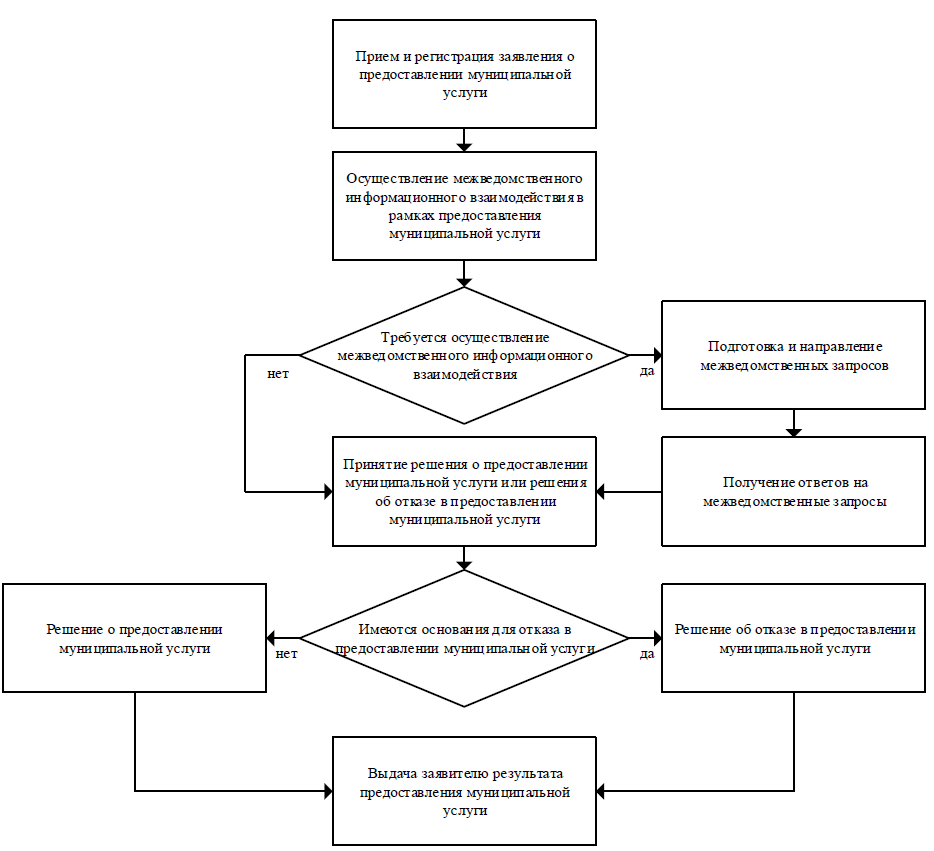 _____________________АДМИНИСТРАЦИЯСЕЛЬСКОГО ПОСЕЛЕНИЯ«ОКУНЕВ НОС»«ОКУНЕВ НОС»СИКТ ОВМÖДЧÖМИНСААДМИНИСТРАЦИЯОб утверждении административного регламента предоставления муници-пальной услуги «Предоставление в аренду земельных участков, находящихся в собственности муниципального образования, и земельных участков, государственная собственность на которые не разграничена, на торгах»Глава сельского поселения«Окунев Нос»  Л.В. ДуркинаПоказателиЕдиницаизмеренияНормативное значение показателяПоказатели доступностиПоказатели доступностиПоказатели доступностиНаличие возможности получения в электронном виде (в соответствии с этапами перевода муниципальной услуги на предоставление в электронном виде)да/нетдаПоказатели качестваПоказатели качестваПоказатели качестваУдельный вес заявлений граждан, рассмотренных в установленный срок, в общем количестве обращений граждан в Органе%100Удельный вес обоснованных жалоб в общем количестве заявлений на предоставление муниципальной услуги в Органе	%0Почтовый адрес для направления корреспонденции169492, Республика Коми, Усть-Цилемский район, с. Окунев Нос, ул. Парковая, д. 1Фактический адрес месторасположения169492, Республика Коми, Усть-Цилемский район, с. Окунев Нос, ул. Парковая, д. 1Адрес электронной почты для направления корреспонденцииOkunev-Nos@yandex.ruТелефон для справок8(82141)97530Официальный сайт в сети Интернет окунев нос.рфФИО руководителяФилиппова Татьяна СемёновнаДни недели Часы работы (обеденный перерыв)Понедельник8.45-17.15обед 13.00-14.00Вторник8.45-17.15обед 13.00-14.00Среда8.45-17.15обед 13.00-14.00Четверг8.45-17.15обед 13.00-14.00Пятница8.45-15.45обед 13.00-14.00СубботавыходнойВоскресеньевыходнойДанные заявителя (юридического лица)Данные заявителя (юридического лица)Данные заявителя (юридического лица)Данные заявителя (юридического лица)Данные заявителя (юридического лица)Данные заявителя (юридического лица)Данные заявителя (юридического лица)Полное наименование юридического лица (в соответствии с учредительными документами)Полное наименование юридического лица (в соответствии с учредительными документами)Полное наименование юридического лица (в соответствии с учредительными документами)Организационно-правовая форма юридического лицаОрганизационно-правовая форма юридического лицаОрганизационно-правовая форма юридического лицаФамилия, имя, отчество руководителя юридического лицаФамилия, имя, отчество руководителя юридического лицаФамилия, имя, отчество руководителя юридического лицаОГРНЮридический адресЮридический адресЮридический адресЮридический адресЮридический адресЮридический адресЮридический адресИндекс Регион Регион РайонНаселенный пунктНаселенный пунктУлицаДомКорпусКвартираПочтовый адресПочтовый адресПочтовый адресПочтовый адресПочтовый адресПочтовый адресПочтовый адресИндекс РегионРегионРайонНаселенный пунктНаселенный пунктУлицаДомКорпусКвартираКонтактные данныеКонтактные данныеКонтактные данныеКонтактные данныеПредставлены следующие документыПредставлены следующие документыПредставлены следующие документыПредставлены следующие документыПредставлены следующие документыПредставлены следующие документыПредставлены следующие документыПредставлены следующие документыПредставлены следующие документыПредставлены следующие документыПредставлены следующие документыПредставлены следующие документыПредставлены следующие документыПредставлены следующие документы123Место получения результата предоставления услугиМесто получения результата предоставления услугиМесто получения результата предоставления услугиМесто получения результата предоставления услугиМесто получения результата предоставления услугиМесто получения результата предоставления услугиСпособ получения результата Способ получения результата Способ получения результата Способ получения результата Способ получения результата Способ получения результата Способ получения результата Способ получения результата Способ получения результата Способ получения результата Способ получения результата Способ получения результата Данные представителя (уполномоченного лица)Данные представителя (уполномоченного лица)Данные представителя (уполномоченного лица)Данные представителя (уполномоченного лица)Данные представителя (уполномоченного лица)Данные представителя (уполномоченного лица)Данные представителя (уполномоченного лица)Данные представителя (уполномоченного лица)Данные представителя (уполномоченного лица)Данные представителя (уполномоченного лица)Данные представителя (уполномоченного лица)Данные представителя (уполномоченного лица)Данные представителя (уполномоченного лица)Данные представителя (уполномоченного лица)ФамилияФамилияФамилияИмяИмяИмяОтчествоОтчествоОтчествоДата рожденияДата рожденияДата рожденияДокумент, удостоверяющий личность представителя (уполномоченного лица)Документ, удостоверяющий личность представителя (уполномоченного лица)Документ, удостоверяющий личность представителя (уполномоченного лица)Документ, удостоверяющий личность представителя (уполномоченного лица)Документ, удостоверяющий личность представителя (уполномоченного лица)Документ, удостоверяющий личность представителя (уполномоченного лица)Документ, удостоверяющий личность представителя (уполномоченного лица)Документ, удостоверяющий личность представителя (уполномоченного лица)Документ, удостоверяющий личность представителя (уполномоченного лица)Документ, удостоверяющий личность представителя (уполномоченного лица)Документ, удостоверяющий личность представителя (уполномоченного лица)Документ, удостоверяющий личность представителя (уполномоченного лица)Документ, удостоверяющий личность представителя (уполномоченного лица)Документ, удостоверяющий личность представителя (уполномоченного лица)ВидВидСерияСерияНомерНомерНомерВыданВыданДата выдачиАдрес регистрации представителя (уполномоченного лица)Адрес регистрации представителя (уполномоченного лица)Адрес регистрации представителя (уполномоченного лица)Адрес регистрации представителя (уполномоченного лица)Адрес регистрации представителя (уполномоченного лица)Адрес регистрации представителя (уполномоченного лица)Адрес регистрации представителя (уполномоченного лица)Адрес регистрации представителя (уполномоченного лица)Адрес регистрации представителя (уполномоченного лица)Адрес регистрации представителя (уполномоченного лица)Адрес регистрации представителя (уполномоченного лица)Адрес регистрации представителя (уполномоченного лица)Адрес регистрации представителя (уполномоченного лица)Адрес регистрации представителя (уполномоченного лица)Индекс Индекс Регион Регион Регион Регион РайонРайонНаселенный пунктНаселенный пунктНаселенный пунктНаселенный пунктУлицаУлицаДомДомКорпусКорпусКорпусКвартираАдрес места жительства представителя (уполномоченного лица)Адрес места жительства представителя (уполномоченного лица)Адрес места жительства представителя (уполномоченного лица)Адрес места жительства представителя (уполномоченного лица)Адрес места жительства представителя (уполномоченного лица)Адрес места жительства представителя (уполномоченного лица)Адрес места жительства представителя (уполномоченного лица)Адрес места жительства представителя (уполномоченного лица)Адрес места жительства представителя (уполномоченного лица)Адрес места жительства представителя (уполномоченного лица)Адрес места жительства представителя (уполномоченного лица)Адрес места жительства представителя (уполномоченного лица)Адрес места жительства представителя (уполномоченного лица)Адрес места жительства представителя (уполномоченного лица)Индекс Индекс РегионРегионРегионРегионРайонРайонНаселенный пунктНаселенный пунктНаселенный пунктНаселенный пунктУлицаУлицаДомДомКорпусКорпусКвартираКонтактные данныеКонтактные данныеКонтактные данныеКонтактные данныеКонтактные данныеКонтактные данныеКонтактные данныеКонтактные данныеДатаДатаДатаДатаДатаДатаПодпись/ФИОПодпись/ФИОПодпись/ФИОПодпись/ФИОДанные заявителя (для физического лица, индивидуального предпринимателя)Данные заявителя (для физического лица, индивидуального предпринимателя)Данные заявителя (для физического лица, индивидуального предпринимателя)Данные заявителя (для физического лица, индивидуального предпринимателя)Данные заявителя (для физического лица, индивидуального предпринимателя)Данные заявителя (для физического лица, индивидуального предпринимателя)Данные заявителя (для физического лица, индивидуального предпринимателя)Данные заявителя (для физического лица, индивидуального предпринимателя)Данные заявителя (для физического лица, индивидуального предпринимателя)ФамилияФамилияИмяИмяОтчествоОтчествоДата рожденияДата рожденияПолное наименование индивидуального предпринимателяПолное наименование индивидуального предпринимателяПолное наименование индивидуального предпринимателяПолное наименование индивидуального предпринимателяОГРНИПОГРНИПОГРНИПОГРНИПДокумент, удостоверяющий личность заявителяДокумент, удостоверяющий личность заявителяДокумент, удостоверяющий личность заявителяДокумент, удостоверяющий личность заявителяДокумент, удостоверяющий личность заявителяДокумент, удостоверяющий личность заявителяДокумент, удостоверяющий личность заявителяДокумент, удостоверяющий личность заявителяДокумент, удостоверяющий личность заявителяВидСерияНомерВыданДата выдачиАдрес регистрации заявителя /Юридический адрес (адрес регистрации) индивидуального предпринимателяАдрес регистрации заявителя /Юридический адрес (адрес регистрации) индивидуального предпринимателяАдрес регистрации заявителя /Юридический адрес (адрес регистрации) индивидуального предпринимателяАдрес регистрации заявителя /Юридический адрес (адрес регистрации) индивидуального предпринимателяАдрес регистрации заявителя /Юридический адрес (адрес регистрации) индивидуального предпринимателяАдрес регистрации заявителя /Юридический адрес (адрес регистрации) индивидуального предпринимателяАдрес регистрации заявителя /Юридический адрес (адрес регистрации) индивидуального предпринимателяАдрес регистрации заявителя /Юридический адрес (адрес регистрации) индивидуального предпринимателяАдрес регистрации заявителя /Юридический адрес (адрес регистрации) индивидуального предпринимателяИндекс Регион Регион РайонНаселенный пунктНаселенный пунктУлицаДомКорпусКвартираАдрес места жительства заявителя /Почтовый адрес индивидуального предпринимателяАдрес места жительства заявителя /Почтовый адрес индивидуального предпринимателяАдрес места жительства заявителя /Почтовый адрес индивидуального предпринимателяАдрес места жительства заявителя /Почтовый адрес индивидуального предпринимателяАдрес места жительства заявителя /Почтовый адрес индивидуального предпринимателяАдрес места жительства заявителя /Почтовый адрес индивидуального предпринимателяАдрес места жительства заявителя /Почтовый адрес индивидуального предпринимателяАдрес места жительства заявителя /Почтовый адрес индивидуального предпринимателяАдрес места жительства заявителя /Почтовый адрес индивидуального предпринимателяИндекс РегионРегионРайонНаселенный пунктНаселенный пунктУлицаДомКорпусКвартираКонтактные данныеКонтактные данныеКонтактные данныеКонтактные данныеКонтактные данныеКонтактные данныеПредставлены следующие документыПредставлены следующие документыПредставлены следующие документыПредставлены следующие документыПредставлены следующие документыПредставлены следующие документыПредставлены следующие документыПредставлены следующие документыПредставлены следующие документыПредставлены следующие документыПредставлены следующие документы123Место получения результата предоставления услугиМесто получения результата предоставления услугиМесто получения результата предоставления услугиМесто получения результата предоставления услугиМесто получения результата предоставления услугиСпособ получения результата Способ получения результата Способ получения результата Способ получения результата Способ получения результата Способ получения результата Способ получения результата Способ получения результата Способ получения результата Способ получения результата Данные представителя (уполномоченного лица)Данные представителя (уполномоченного лица)Данные представителя (уполномоченного лица)Данные представителя (уполномоченного лица)Данные представителя (уполномоченного лица)Данные представителя (уполномоченного лица)Данные представителя (уполномоченного лица)Данные представителя (уполномоченного лица)Данные представителя (уполномоченного лица)Данные представителя (уполномоченного лица)Данные представителя (уполномоченного лица)ФамилияФамилияФамилияИмяИмяИмяОтчествоОтчествоОтчествоДата рожденияДата рожденияДата рожденияДокумент, удостоверяющий личность представителя (уполномоченного лица)Документ, удостоверяющий личность представителя (уполномоченного лица)Документ, удостоверяющий личность представителя (уполномоченного лица)Документ, удостоверяющий личность представителя (уполномоченного лица)Документ, удостоверяющий личность представителя (уполномоченного лица)Документ, удостоверяющий личность представителя (уполномоченного лица)Документ, удостоверяющий личность представителя (уполномоченного лица)Документ, удостоверяющий личность представителя (уполномоченного лица)Документ, удостоверяющий личность представителя (уполномоченного лица)Документ, удостоверяющий личность представителя (уполномоченного лица)Документ, удостоверяющий личность представителя (уполномоченного лица)ВидВидСерияСерияНомерНомерВыданВыданДата выдачиАдрес регистрации представителя (уполномоченного лица)Адрес регистрации представителя (уполномоченного лица)Адрес регистрации представителя (уполномоченного лица)Адрес регистрации представителя (уполномоченного лица)Адрес регистрации представителя (уполномоченного лица)Адрес регистрации представителя (уполномоченного лица)Адрес регистрации представителя (уполномоченного лица)Адрес регистрации представителя (уполномоченного лица)Адрес регистрации представителя (уполномоченного лица)Адрес регистрации представителя (уполномоченного лица)Адрес регистрации представителя (уполномоченного лица)Индекс Индекс Регион Регион Регион РайонРайонНаселенный пунктНаселенный пунктНаселенный пунктУлицаУлицаДомДомКорпусКорпусКвартираАдрес места жительства представителя (уполномоченного лица)Адрес места жительства представителя (уполномоченного лица)Адрес места жительства представителя (уполномоченного лица)Адрес места жительства представителя (уполномоченного лица)Адрес места жительства представителя (уполномоченного лица)Адрес места жительства представителя (уполномоченного лица)Адрес места жительства представителя (уполномоченного лица)Адрес места жительства представителя (уполномоченного лица)Адрес места жительства представителя (уполномоченного лица)Адрес места жительства представителя (уполномоченного лица)Адрес места жительства представителя (уполномоченного лица)Индекс Индекс РегионРегионРегионРайонРайонНаселенный пунктНаселенный пунктНаселенный пунктУлицаУлицаДомДомКорпусКвартираКонтактные данныеКонтактные данныеКонтактные данныеКонтактные данныеКонтактные данныеКонтактные данныеКонтактные данныеКонтактные данныеДатаПодпись/ФИО